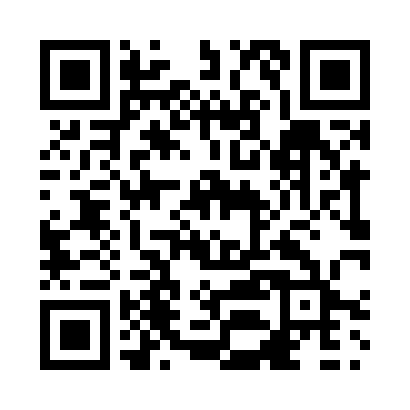 Prayer times for Goldstone, Ontario, CanadaWed 1 May 2024 - Fri 31 May 2024High Latitude Method: Angle Based RulePrayer Calculation Method: Islamic Society of North AmericaAsar Calculation Method: HanafiPrayer times provided by https://www.salahtimes.comDateDayFajrSunriseDhuhrAsrMaghribIsha1Wed4:426:141:196:188:269:572Thu4:416:121:196:198:279:593Fri4:396:111:196:208:2810:014Sat4:376:101:196:218:2910:025Sun4:356:081:196:218:3010:046Mon4:336:071:196:228:3110:067Tue4:326:061:196:238:3310:078Wed4:306:041:196:238:3410:099Thu4:286:031:196:248:3510:1010Fri4:266:021:196:258:3610:1211Sat4:256:011:196:258:3710:1412Sun4:236:001:196:268:3810:1513Mon4:215:591:196:278:3910:1714Tue4:205:581:196:278:4010:1915Wed4:185:561:196:288:4210:2016Thu4:175:551:196:288:4310:2217Fri4:155:541:196:298:4410:2318Sat4:145:531:196:308:4510:2519Sun4:125:521:196:308:4610:2620Mon4:115:521:196:318:4710:2821Tue4:095:511:196:318:4810:2922Wed4:085:501:196:328:4910:3123Thu4:075:491:196:338:5010:3224Fri4:055:481:196:338:5110:3425Sat4:045:471:196:348:5210:3526Sun4:035:471:206:348:5310:3727Mon4:025:461:206:358:5410:3828Tue4:015:451:206:358:5410:3929Wed4:005:451:206:368:5510:4130Thu3:595:441:206:378:5610:4231Fri3:585:441:206:378:5710:43